Publicado en  el 27/03/2017 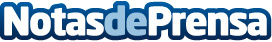 Hallan un gen capaz de evitar malformaciones a causa de la diabetes maternaSe trata del gen AIx3, una 'pieza' clave en la defensa de las células embrionarias Datos de contacto:Nota de prensa publicada en: https://www.notasdeprensa.es/hallan-un-gen-capaz-de-evitar-malformaciones-a_1 Categorias: Sociedad Otras ciencias http://www.notasdeprensa.es